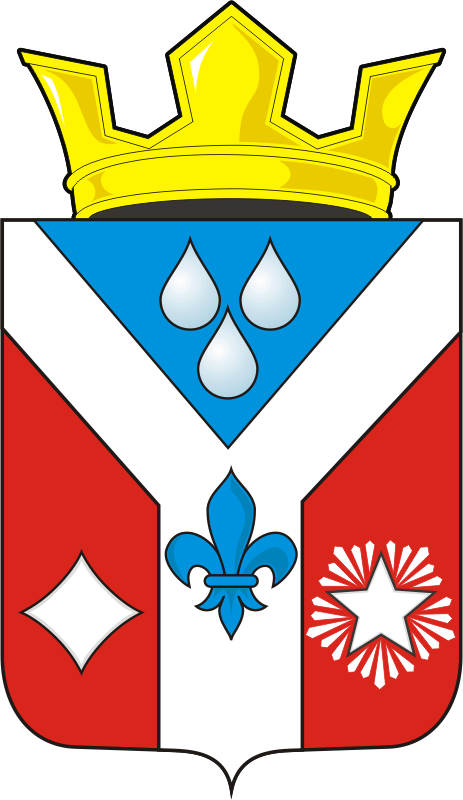 СОВЕТ ДЕПУТАТОВ муниципального образования ГАВРИЛОВСКИЙ СЕЛЬСОВЕТ САРАКТАШСКОГО РАЙОНА оренбургской областиРЕШЕНИЕДвадцать первого внеочередного заседания Совета депутатов муниципального образования Гавриловский сельсовет четвертого созыва10.11.2022                                                                                                     № 62Об исполнении бюджета Гавриловского сельсовета Саракташского района Оренбургской области за 3 квартал 2022 годаНа основании статей 12, 132 Конституции Российской Федерации, статей 9,32 Бюджетного кодекса Российской Федерации, статьи 35 Федерального закона от 06.10.2003 № 131-ФЗ «Об общих принципах организации местного самоуправления в Российской Федерации» и статьи 21 Устава муниципального образования Гавриловский сельсовет, рассмотрев итоги исполнения бюджета за 3 квартал  2022 года. Совет депутатов Гавриловского сельсовета РЕШИЛ: 1. Утвердить отчет об исполнении бюджета за 3 квартал 2022 года по доходам в сумме 4 897 090,47 рублей  и по расходам в сумме 4 579 051,39 рублей с превышением доходов  над расходами в сумме 318 039,08 рублей со следующими показателями:- по источникам внутреннего финансирования дефицита бюджета за 3 квартал 2022 года, согласно приложению 1;- по доходам бюджета по кодам видов доходов, подвидов доходов за 3 квартал 2022 года, согласно приложению 2;- по распределению бюджетных ассигнований бюджета по разделам и подразделам, целевым статьям и видам расходов классификации расходов бюджета за 3 квартал 2022 года, согласно приложению 3;2. Контроль за исполнением данного решения возложить на постоянную комиссию  по бюджетной, налоговой и финансовой политике, собственности и экономическим вопросам, торговле и быту  (Жанзакова А.Т.)3.Настоящее решение распространяется на правоотношения, возникшие с  1 января  2022 года и подлежит размещению на официальном сайте администрации муниципального образования Гавриловский сельсовет Саракташского района Оренбургской области в сети Интернет в десятидневный срок. Председатель Совета депутатов,глава муниципального образования                                           Е.И. ВарламоваРазослано: постоянной комиссии, депутатам - 7, прокуратуре района